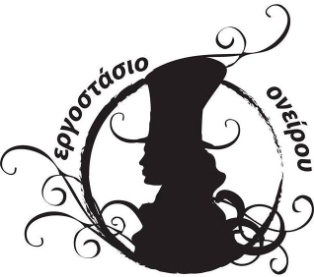 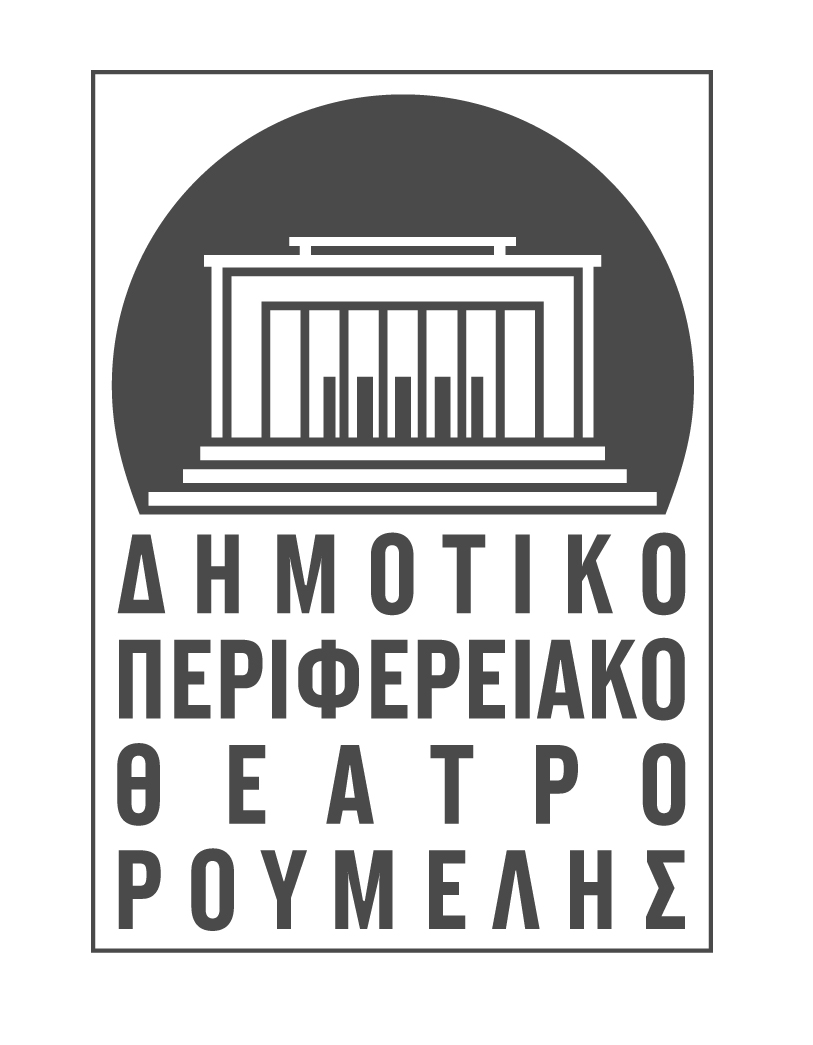 ΔΕΛΤΙΟ ΤΥΠΟΥΠΑΙΔΙΚΗ ΣΚΗΝΗ 2020«ΤΟ ΠΑΙΔΙ ΠΟΥ ΤΟΛΜΗΣΕ»ΤΟΥΔΗΜΗΤΡΗ ΠΙΕΤΡΗΓια παιδιά από 3 ετών και άνω και για όλη την οικογένειαΤο ΔΗ.ΠΕ.ΘΕ. Ρούμελης σε συμπαραγωγή με το Εργοστάσιο Ονείρου παρουσιάζει στα πλαίσια της Παιδικής του Σκηνής την παράσταση «Το Παιδί που τόλμησε» του Δημήτρη Πιέτρη, στο Δημοτικό Θέατρο Λαμίας για σχολικές παραστάσεις.  	Η παράσταση αποτελεί εργαλείο στα χέρια των εκπαιδευτικών, δίνει αφορμή και ιδέες για συζήτηση και επεξεργασία της διαχείρισης των συναισθημάτων και την οριοθέτηση της συμπεριφοράς.  Μια μοναδική παράσταση για μικρούς και μεγάλους με το πιο εντυπωσιακό εικαστικό θέαμα!Λίγα λόγια για το έργο: 	Στην αρχαιότητα η λέξη παραμύθι σήμαινε παρηγοριά και ο παραμυθάς ήταν ο παρηγορητής. Τα φώτα ανάβουν και ο παραμυθάς εμφανίζεται, ο οποίος  έχει γράψει το έργο αλλά δεν έχει βρει την αρχή του διότι θέλει να είναι διαφορετική από όλα τα άλλα  παραμύθια.. Οι ήρωες αλλάζουν ρόλους και μέσα από τη διάδραση βρίσκουν μαζί με τα παιδιά την αρχή της ιστορίας! Ο κεντρικός ήρωας, ο Γιαννοπαραμύθιους αντιπροσωπεύει όλα τα παιδιά  που  γίνονται συνοδοιπόροι στο ταξίδι του.Συντελεστές:Σκηνοθεσία – Κείμενο: Πιέτρης Δημήτρης Αφήγηση : Βίκυ Τσιανίκα, από το Τρίτο πρόγραμμα της Ελληνικής ΡαδιοφωνίαςΜουσική:  Τραγούδι «Αγάπη» Ματούλα Ζαμάνη & Ειρήνη Τριανταφυλλίδη -Αλέξανδρος ΤριανταφυλλίδηςΕικαστική επιμέλεια-Ζωγραφική-Σκηνικά: Σπανόπουλος Γιάννης Κατασκευή Σκηνικών: Τακης ΑκριτόπουλοςΕπιμέλεια Κοστουμιών: Τέτα Βασιλάτου- Γιάννης Σπανόπουλος   Χορογραφίες: Ιωάννα Μουλιάκου Ψηφιακές προβολές: 3 D mapping James D. Παίζουν οι ηθοποιοί : Τζοάννα Βρακά , Νικορέστης Χανιωτάκης, Μαρία Καμακάρη, Πιέτρης Δημήτρης           H παράσταση  έχει προγραμματισθεί  από την   Τρίτη 24 ΦΕΒΡΟΥΑΡΙΟΥ  έως  την Παρασκευή 28  ΦΕΒΡΟΥΑΡΙΟΥ στο Δημοτικό Θέατρο Λαμίας και απευθύνεται στα σχολεία της πόλης και της περιφέρειάς μας.Διάρκεια παράστασης: 1 ώρα και τριάντα λεπτά  Τιμή εισιτηρίου:  5€ 	Για περισσότερες πληροφορίες μπορείτε να απευθεινθείτε στα γραφεία του ΔΗ.ΠΕ.ΘΕ. Ρούμελης στα τηλέφωνα 22310 33325 ημέρες και ώρες γραφείου.Το ΔΗ.ΠΕ.ΘΕ. Ρούμελης επιχορηγείται από το Υπουργείο Πολιτισμού και Αθλητισμού, τον Δήμο Λαμιέων και την Περιφέρεια Στερεάς Ελλάδας.     ΔΗ.ΠΕ.ΘΕ. ΡΟΥΜΕΛΗΣ ΔΗΜΟΤΙΚΗ ΚΟΙΝΩΦΕΛΗΣ ΕΠΙΧΕΙΡΗΣΗ ΔΗΜΟΥ ΛΑΜΙΕΩΝ, ΥΨΗΛΑΝΤΗ 17, Τ.Κ. 35100 ΛΑΜΙΑ ΤΗΛ. 2231033325, ΦΑΞ. 2231032215 e-mail: dipether@otenet.gr 